Муниципальное автономное дошкольное образовательное учреждение г. Нижневартовск детский сад №80 «Светлячок» 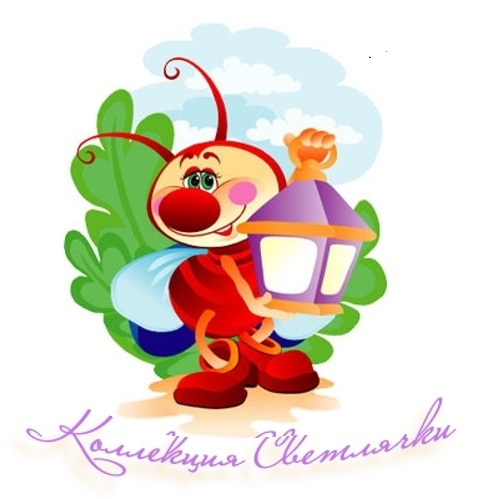 Интегрированное занятие в средней группе«Путешествие в лес»Воспитатель: Перевозчикова Альбина Акрамовнаг. Нижневартовск Цель: познакомить детей с животными жарких стран. Уточнить знания детей о деревьях, домашних и диких животных и их детенышах. Формировать у детей грамматический строй речи: употребление предлогов, образование прилагательных.  Воспитывать интерес к природе и бережное отношение к ней.Обогащение словаря: рябиновые гроздья, животные жарких стран.Активизация словаря: названия домашних животных и их детенышей, их жилища; название деревьев.Предварительная работа: беседы о домашних и диких животных, условия их жизни; чтение художественной литературы, дидактические игры «Чья мама?», «Чей домик?», «С какого дерева листок?»; рассматривание иллюстраций; знакомство с природоохранными знаками; словесные игры.Материал: картинки деревьев (береза, дуб, ель, рябина), листочки деревьев, игрушки животных (домашние, дикие, животные жарких стран); макеты (Дом, лес, пальмы); природоохранные знаки.Содержание организованной деятельности детей1. Организационный моментВоспитатель: Ребята, вы любите путешествовать?- А на чем можно путешествовать? (На поезде, на самолете, на автобусе, на машине).- Я предлагаю вам отправиться в путешествие в лес.- Вы согласны? (Ответы детей).- Ребята, но прежде чем отправиться в путешествие в лес, давайте подойдем к знакам и вспомним правила поведения в лесу.Воспитатель показывает знаки: «Что этот знак обозначает?» (Дети отвечают).- Молодцы, вы знаете как вести себя в лесу, чтобы не навредить природе.- Вы готовы к путешествию?- Дети, мы с вами поедем в лес на машине, возьмите руль и поедем: «Р-р-р-р»:По дороге прямо … ехали,На горку … въехали,С горки … съехали,Прямо … поехали,Через мостик … переехали,В лес … заехали,На полянку … приехали.2. Основная часть.- Приехали водители в лес, а в лесу растут такие красивые деревья!- Ребята, подумайте и скажите, что есть у дерева? (Корень, ствол, ветки, листья).- Решили водители посоревноваться, кто больше знает названий деревьев.(Воспитатель выставляет картинки: ель, дуб, береза, рябина).- Как называется это дерево? (Ель).- Как вы узнали, что это ель? (У этого дерева вместо листьев – иголки).- Скажите название этого дерева. (Береза).- Как можно узнать березу? (У этого дерева белый ствол).- Кто узнал это дерево? (Дуб).- А почему вы думаете, что это дуб? (У него толстый, могучий ствол).- А это дерево вы знаете? (Рябина).- Как ее можно узнать? (На этом дереве ягоды красные).- Ребята, на рябине ягоды висят гроздьями. Вот это гроздья рябины.Повторите, что это? (Гроздья).3. Развивающая игра «С какого дерева листочек»- Молодцы, правильно назвали деревья.А теперь давайте попробуем узнать, с какого дерева листочек.(Листья лежат на полу, дети определяют и подносят к дереву).- Назовите этот листочек. (Березовый).- Как называется этот листочек? (Дубовый).- А этот лист? (Рябиновый).- А эта веточка, как называется? (Еловая).- Молодцы, ребята, все листочки знаете. Поедем дальше.4. Игра «Помоги животным найти свой дом»Вот мы приехали на лесную полянку, а здесь собралось много разных животных и не могут они найти, кто, где живет.(На ковре игрушки животных: домашние, дикие, животные жарких стран).- Ребята, вы хотите помочь животным найти свой дом? (Ответы детей).Тогда расселите животных туда, где они живут (Дом, лес, пальмы).(Дети выполняют задание).- Как называют животных, которые живут рядом с человеком? (Домашние).- А почему их называют домашними? (Они живут рядом с человеком, он ухаживает за ними, кормит их).- Правильно, ребята, человек заботится о домашних животных, а они приносят ему пользу.- Человек строит для коровы дом, как он называется? (Коровник).- А где живет лошадь? (В конюшне).- А у собаки, как называется домик? (Будка)- А где живут коза и овца? (В загоне).- Ребята, а где живут дикие звери? (В лесу).- Почему их называют дикими? (Они живут в лесу и сами добывают себе пищу).- Правильно, ребята, дикие звери живут в лесу, сами о себе заботятся, добывают себе еду и приносят лесу пользу.- Ребята, как называется у белки домик? (Дупло).- Где спит медведь? (В берлоге).- У лисы, какой домик? (Норка).- Кто живет в логове? (Волк).- Ребята, посмотрите, у нас на полянке остались еще животные.Назовите, кто остался? (Тигр, жираф, бегемот, лев, слон).- Как вы думаете, где живут эти животные? (Ответы детей).- Как их называют? (Животные жарких стран).- А жить они у нас будут там, где стоят пальмы.Отнесите животных жарких стран к пальмам.- Вы молодцы, ребята, помогли всем животным найти свой дом.5. Игра «У кого кто?»Воспитатель: предлагаю вам поиграть в игру «У кого кто?»- Я буду называть взрослое животное, а вы его детеныша:У коровы …- теленок.У кошки …- котенок.У собаки …- щенок.У лошади …- жеребенок.У козы … - козленок.У овцы …- ягненок.У медведицы …- медвежонок.У ежихи …- ежонокУ белки … - бельчонокУ волчицы …- волчонокУ зайчихи …- зайчонокУ лисы …– лисенок- Молодцы, ребята, хорошо знаете животных и их детенышей.- А теперь нам пора возвращаться в детский сад. Водители, возьмите руль и поехали:По дороге прямо …- ехали,На горку … въехали,С горки … съехали.Прямо …поехали,Через мостик … переехали,В детский сад …приехали.